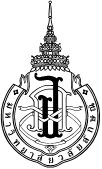 หน่วยงาน สำนักวิชา...................................................... โทร. ...............................................ที่ อว................................................................................วันที่................................................เรื่อง	ขออนุมัติหมวดงบประมาณทุนอุดหนุนการวิจัยจากหน่วยงานภายนอก เรียน   อธิการบดี ผ่านรองอธิการบดีฝ่ายวิจัยและบริการสังคม ผ่านผู้อำนวยการสถาบันวิจัยและวิทยาการสุขภาพ ผ่านคณบดี	ตามที่ข้าพเจ้า ..............................................................สำนักวิชา..................….........ได้รับทุนอุดหนุนการวิจัยจาก...................................................................................................ประจำปีงบประมาณ ............................ ชื่อโครงการ....................................................................เงินอุดหนุนที่ได้รับตามสัญญา เป็นเงินจำนวนทั้งสิ้น...................................... บาท โดยมีระยะเวลาดำเนินงาน...................ปี/เดือน นับตั้งแต่..................................และสิ้นสุด.........................................มีรายละเอียดหมวดงบประมาณทุนอุดหนุนวิจัย ดังนี้ในการนี้    ข้าพเจ้า จึงขออนุมัติหมวดงบประมาณทุนอุดหนุนการวิจัยจากหน่วยงานภายนอก เป็นจำนวนเงิน ...................................บาท  (.........................................................................) จึงเรียนมาเพื่อโปรดพิจารณาอนุมัติ					........................................................					(......................................................)					           หัวหน้าโครงการวิจัยรายการงบประมาณ1.ค่าตอบแทนผู้รับผิดชอบโครงการ2.ค่าใช้จ่ายในการดำเนินการโครงการ3.ค่าบริหารโครงการนำส่งมหาวิทยาลัย 10%4.ค่าภาษีมูลค่าเพิ่มที่ต้องนำส่งสรรพากร 7%    (กรณีรับเงินทุนวิจัยจากภาคเอกชน)รวม